Обследованиеуровня готовности к профессиональному самоопределениюу обучающихся 8-х классов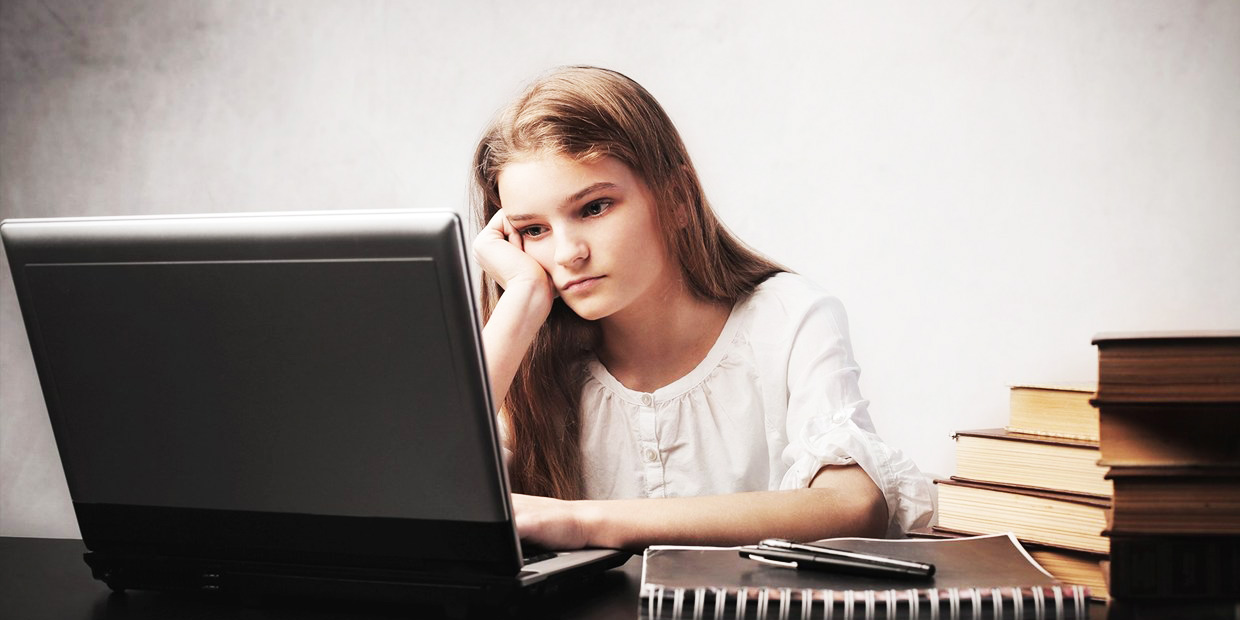 Обследование уровня готовности к профессиональному самоопределению у обучающихся 8-х классов проводится с 28.04.2018г. по 04.05.2018г. в режиме on-line. Обследование можно пройти по месту проживания обучающихся, либо в школе.Каждый обучающийся 8-го класса у классного руководителя должен получить:-25.04.2018г. карточки доступа для обследования с его личными реквизитами (логином и паролем);-28.04.2018г. инструкции по прохождению тестирования (памятки для участников).Цель обследования: определение уровня готовности к профессиональному самоопределению обучающихся, сформированности их представлений о различных профессиях, способности выделять внешние, ситуационные и содержательные характеристики профессий и видов деятельности.Контрольно-измерительные материалы разработаны в соответствии с требованиями к личностным результатам ФГОС.Обследование не предполагает оценивание личностных результатов участников.Время на проведение обследования составляет 45 минут. По истечению данного времени, либо по досрочному окончанию работы участника обследования и фиксации им её завершения, снова вернуться к тестированию невозможно. Работа считается завершённой и не подлежит коррекции.Если у обучающегося нет возможности пройти обследование по месту своего проживания, то on-line-тестирование можно пройти 03.05.2018г. с 14.30 до 17.00 в каб.15.